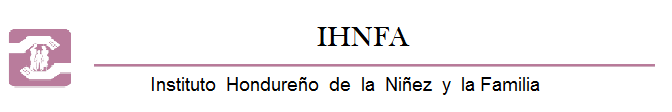 REPUBLICA DE HONDURASPLIEGO DE CONDICIONESLICITACION PRIVADA No. IHNFA-DP-002-2013ADQUISICION  DE LAVADORA INDUSTRIAL DE ROPAPARA USO DE HOGAR NUEVA ESPERANZAEN EL MUNICIPIO DE SAN PEDRO SULA, DEPARTAMENTO DE CORTESDEL INSTITUTO HONDUREÑO DE LA  NIÑEZ Y LA FAMILIAFUENTE DE FINANCIAMIENTOFONDOS DONADOS POR CELTELTELEFONIA CELULAR, S.A. de C.V.Tegucigalpa, M.D.C.                                                                                Honduras, C.A.2013CONTENIDO SECCION				TEMA				PAGINASección I.		Carta de Invitación A licitación		        	4Sección II.		Instrucciones Generales a los oferentes		5Sección III.		Adjudicación						10Sección IV.		Especificaciones Técnicas				12Sección V.		Plan de entregas y lugar de destino de los 			Bienes							13Sección VI.		Modelo de orden de compra				14Sección VII.	Anexo I: Carta de presentación de oferta	15			Anexo II: Formulario de oferta técnica y de 			                  Precios					16GLOSARIOContratante:	Instituto Hondureño de la niñez y la familia (IHNFA)Proveedor:	Oferente que resulte adjudicatario de la Licitación PrivadaTegucigalpa, M.D.C.12 de Junio del 2013SeñoresProveedoresInteresados en vender Lavadora Industrial de RopaEstimados Señores:La Dirección ejecutiva de la Niñez y la Familia IHNFA a través del Departamento de Proveeduría, le invita a participar en la Licitación Privada para la adquisición: UNA LAVADORA INDUSTRIAL PARA ROPA.No es permitido transferir esta invitación a ninguna otra empresa.La licitación se efectuara conforme a los procedimientos de Licitación Privada establecidos por la “Ley de Contratación del Estado”La fecha de entrega de las ofertas es el 3 (tres) de Julio del 2013 a las 10:00 a.m.Tan pronto hayan recibido esta carta, firmar acuse de recibo, y confirmar por escrito su participación.Se adjunta Documento Base.Atentamente,ENEYDA LIZETH POSADAS C.DEPARTAMENTO DE PROVEEDURIACC: ArchivoSECCION IIINSTRUCCIONES GENERALES A LOS OFERENTESInstrucciones y Condiciones:Las presentes instrucciones y condiciones constituyen la base de cualquier oferta y se consideran incluidas en ella y formaran parte del contrato.La presentación de la oferta constituye la aceptación incondicional por el licitador de las condiciones generales y especiales contenidas en este documento base y la declaración responsable de  que reúne todas y cada una de las condiciones exigidas para contratar con el Instituto Hondureños de la Niñez y la Familia (IHNFA).SE SUGIERE A LOS OFERENTES LEER DETENIDAMENTE LAS BASES DE ESTA LICITACION PRIVADA A FIN DE NO INCURRIR EN ERRORES QUE PUEDAN DESCALIFICAR SU OFERTA.Correspondencia:Toda la correspondencia oficial relativa a esta Licitación Privada deberá redactarse en idioma español y deberá dirigirse a:	SRA. ENEYDA POSADAS	DEPARTAMENTO DE PROVEEDURIA	INSTITUTO HONDUREÑO DE LA NIÑEZ Y LA FAMILIA (IHNFA) 	LICITACION PRIVADA NO. IHNFA-DP-002-2013Rotulación del sobre:La oferta se presentara en un (1) sobre único, el que contendrá la oferta técnica y de precios, debidamente sellada y rotulada, deberá describir anotando claramente lo siguiente:Dirección:SRA. ENEYDA POSADAS	DEPARTAMENTO DE PROVEEDURIA	INSTITUTO HONDUREÑO DE LA NIÑEZ Y LA FAMILIA (IHNFA) 	LICITACION PRIVADA NO. IHNFA-DP-002-2013Remitente:Nombre de la empresaDirección completaOferta a la Licitación Privada No. IHNFA-DP-002-2013Alcance de la Licitación  El Instituto Hondureño de la Niñez y la Familia (IHNFA), a través del Departamento de Proveeduría, Invita a Licitación privada para la adquisición: DE UNA LAVADORA/EXTRACTORA INDUSTRIAL DE ROPA.Fuente de fondosFondos donados por CELTEL, Telefonía Celular, S.A. de C.V.Costos de la LicitaciónEl oferente sufragara todos los costos relacionados con la preparación y presentación de su oferta, y el contratante no será responsable en ningún caso de dichos costos.Procedimiento para efectuar aclaraciones de los documentos de Licitación PrivadaLos oferentes que hayan adquirido el Documento de Licitación Privada, podrán solicitar aclaraciones hasta 8 días antes del día de presentación de ofertas, mediante comunicación por escrito o vía internet enviando al contratante a la dirección: 	SRA. ENEYDA POSADASDEPARTAMENTO DE PROVEEDURIAINSTITUTO HONDUREÑO DE LA NIÑEZ Y LA FAMILIA (IHNFA) Tegucigalpa, M.D.C., Colonia Humuya, Calle la Salud.Atención: Departamento de Proveeduría: proveeduría@ihnfa.hnProceso: Licitación Privada No. IHNFA-DP-002-2013El contratante dará respuesta a toda solicitud de aclaración y enviara copia de las mismas a todos los oferentes que adquieran el documento a más tardar cinco días calendario antes de la presentación de la oferta.Modificaciones al Documento de Licitación PrivadaEl Departamento de Proveeduría podrá modificar el Documento de Licitación Privada, mediante ADDENDUM a fin de aclarar las especificaciones técnicas, la comprensión del texto y a promover la competencia y concurrencia de los oferentes. No podrán hacerse modificaciones que alteren el sentido final de la Licitación Privada, que sean restrictivas a la participación de oferentes o que enfoquen la licitación para beneficiar a un oferente o marca comercial en particular. El ADDENDUM formara parte del documento de Licitación Privada.Prorroga a la recepción de ofertasCuando por circunstancias extraordinarias, fuera necesario prorrogar la fecha de recepción y apertura de ofertas, el IHNFA deberá notificarla a través de ADDENDUM vía correo electrónico, estas notificaciones se harán  para todos los oferentes que hayan sido invitados a licitar por lo menos con 72 horas de antelación a la fecha y hora prevista originalmente.Preparación de las ofertasLa oferta que prepare el oferente, así como toda correspondencia y documentos relativos a la oferta, deberán ser escritos en el idioma español, deberá incluir la totalidad de la información requerida en el Documento de Licitación Privada, asi como las características del bien ofertado. Los documentos de soporte y material impreso que formen parte de la oferta,  pueden estar en otro idioma con la condición de que los apartes pertinentes estén acompañados de una traducción fidedigna al idioma español. Para efectos de interpretación de la oferta, dicha traducción prevalecerá.Toda documentación que sea parte de la oferta, deberá ser foliada, firmada y encuadernada adecuadamente, para evitar que se pierda o dañen las hojas, de no ser presentada en esta forma el IHNFA, no se hará responsable del extravió de algún legajo de la misma. El oferente entregara el original de su oferta, ya que en este proceso solo se solicita oferta en original, en un solo sobre, debidamente rotulado, sellado y firmado.Las ofertas recibidas que hayan sido abiertas por la comisión evaluadora,  no serán devueltas y el original quedara en poder del Instituto Hondureño de la Niñez y la Familia (IHNFA) y permanecerá en sus archivos durante el tiempo que estime razonable  y pertinente. El uso de los documentos de la oferta se limitara exclusivamente a la evaluación de la misma y como referencia a lo actuado.Presentación de la Oferta/documentos del oferente/licitadorTodo oferente tiene la obligación de presentar los siguientes documentos:El oferente/licitador deberá presentar un (1) sobre único que contendrá su oferta original, misma que contendrá la oferta técnica y de precios, debidamente sellado y rotulado. Se recomienda verificar que los documentos que asi lo requieren, estén debidamente firmados y sellados.Documentos a presentar por el Oferente/Licitador:Carta de presentación de oferta según el formulario que se adjunta en el Anexo I de este documento.Formulario de oferta técnica y económica que contenga la descripción pormenorizada del producto que oferta así como el precio,  Anexo II de este documento.Garantía de mantenimiento de oferta, 2% del monto de la oferta, puede ser garantía bancaria, fianza, cheque certificado, con una vigencia de NOVENTA (90) días calendario a partir de la apertura de las ofertas, (apertura de las ofertas 5 de Julio del 2013) Garantía de cumplimiento de contrato por el 15% de valor adjudicado y la vigencia de garantía iniciará dentro de los cinco (5) días hábiles después de haber recibido la notificación de adjudicación hasta tres meses después de haber entregado el bien.Tanto la garantía de mantenimiento de oferta como la garantía de cumplimiento de contrato podrá ser bancaria o fianza y deberá incluir la cláusula siguiente. “La garantía de mantenimiento de oferta será ejecutable con el simple requerimiento que el IHNFA, realice por escrito ante la institución que la emitió”El IHNFA hará efectiva la garantía de mantenimiento de oferta cuando se den las siguientes causales:Retiro de la oferta durante el periodo de validez de la misma.Cuando no se presente a suscribir la correspondiente orden de compra en el término de cinco días hábiles después de ser notificado.Constancia de Inscripción y registro en la Oficina Normativa de Compras y Contrataciones del Estado. ONCAEFotocopia debidamente autenticada por notario público, del testimonio de constitución de sociedad y sus reformas si las hubiere, este testimonio de escritura debe estar inscrito y registrado en el registro de la Propiedad Inmueble y Mercantil del domicilio social, en caso de ser comerciante individual debidamente inscrita y registrada en el registro de la Propiedad Inmueble y Mercantil, del Domicilio Social.Fotocopia debidamente autenticada por notario público del testimonio de poder de representación debidamente inscrito en el registro de la Propiedad Inmueble y Mercantil del Domicilio Social.Constancia de solvencia en el pago de impuestos, emitida por la DEICopia del RTN numérico de la empresaCatálogo de los bienes ofertadosTiempo de Entrega:El tiempo máximo serán VEINTE (20) días calendario después de suscribir la correspondiente orden de compra;Aceptación de la Ofertas:El Instituto Hondureño de la Niñez y la Familia IHNFA a través del Departamento de Proveeduría, podrá aceptar o rechazar las ofertas presentadas, si así conviene a los intereses del Estado.Evaluación de las Ofertas La comisión evaluadora hará una revisión de todas las ofertas para determinar en un acta de evaluación técnica. económica, firmada por el personal que integre dicha comisión, en la forma siguiente:cumplimiento de las especificaciones técnicas generales y específicas para la prestación del bien o servicio.Menor precio (oferta habilitada que corresponda al oferente más bajo en precio y que su oferta se la más conveniente a los intereses del Estado).13. Leyes Aplicables al Proceso de Licitación Públicaa) Constitución de la República de Honduras artículo  No.360b) Ley de contratación del Estado y su reglamentoc) Ley General de Administración Públicad) Ley de Procedimiento Administrativoe) Ley del Derecho de Autor y de los Derechos conexosf)  Ley Orgánica de Presupuestog) Disposiciones Generales del Presupuesto General de                       Ingresos y Egresos de la República para el ejercicio fiscal del año dos mil trece y su Reglamento vigente.h) Demás Disposiciones legales aplicablesSECCION IIIAdjudicación:El IHNFA previa recomendación de adjudicación del Comité de Evaluación, adjudicara los bienes a la Empresa que cumpla con los términos de la licitación y que considere los mas convenientes a los intereses del Estado.Cancelación de la adjudicaciónAnalizadas las ofertas y antes de la adjudicación y la emisión de la correspondiente Orden de Compra, se podrá cancelar sin responsabilidad alguna para el IHNFA, cuando recurran recortes presupuestarios de fondos nacionales y de la donación, que se efectúen en base a la Ley Orgánica del Presupuesto y las Disposiciones Generales del Presupuesto Año 2013.Moneda y forma de Pago El IHNFA efectuara el pago en Moneda Nacional (Lempira), conforme los procedimientos establecidos.Documentos que se requieren para efectuar el pago correspondiente:Orden de compraFactura y Recibo (Original y dos (2) copias de C/u)Acta de recepción (original y dos (2) copias)Fuerza mayor o caso fortuito:El incumplimiento total o parcial por las partes sobre las obligaciones que le corresponden de acuerdo a las estipulaciones contenidas en este documento, no será considerado como incumplimiento si se atribuye a fuerza mayor o caso fortuito. Entendiéndose como fuerza mayor: Accidentes, Huelgas, Revoluciones, Insurrección, Naufragios, Motines y Caso Fortuito: situaciones como: Catástrofes provocadas por fenómenos naturales.Sanciones por incumplimiento:Se deja establecido que por cada día de atraso en la entrega de los bienes, según lo pactado en el contrato, se aplicara una multa de acuerdo al Art. No.14 del Reglamento de las Disposiciones Generales del Presupuesto.SECCION IVEspecificaciones TécnicasLos bienes que el IHNFA a través del Departamento de Proveeduría requiere contratar, deben cumplir con las siguientes especificaciones técnicas:SECCION VPLAN DE ENTREGA Y LUGAR DE DESTINO DE LOS BIENESEl producto adjudicado será entregado de la siguiente forma:EmbalajeEl proveedor embalara los bienes en la forma necesaria para impedir que se dañen o se deterioren durante su transportación al lugar de destino final. El embalaje deberá ser adecuado para resistir sin limitaciones, su manipulación, su exposición a temperaturas extremas, las precipitaciones durante las travesías y su almacenamiento en espacios abiertos. Para el embalaje el proveedor deberá tomar en cuenta que el tamaño y peso de los bultos requerirán o no para su manipulación de equipo de carga y descarga.El embalaje, las marcas y los documentos que se coloquen dentro y fuera de los bultos deberán cumplir estrictamente los requisitos especiales que se consignen en este pliego de licitación privada.PLAN DE ENTREGASLos bienes adquiridos serán entregados en las instalaciones del HOGAR NUEVA ESPERANZA DE IHNFA, EN LA OFICINA REGIONAL DEL NORTE, EN LA CIUDAD DE SAN PEDRO SULA, DEPARTAMENTO DE CORTES. PROCEDIMIENTO DE INSPECCION Y RECEPCIONAl momento de  la entrega de los bienes, el adjudicatario deberá presentar un documento que contenga información del detalle de la entrega.El IHNFA, a través del Departamento de Proveeduría, entregara copia de la orden de compra a la unidad solicitante, quien podrá contar, si lo considera necesario, con un representante de la comisión de valuación quienes conjuntamente con el adjudicatario, deberán suscribir un acta de recepción donde se detalla la cantidad, características del producto recibido; así como todos aquellos detalles relevantes que surjan del proceso de inspección y recepción, nombre de quien recibe de conformidad, fecha, hora, lugar.El IHNFA efectuara auditorias con carácter aleatorio para verificar que el producto recibido, haya sido correctamente  y ajustado a los requerimientos.SECCION VIMODELO DE ORDEN DE COMPRAInstituto Hondureño de la Niñez y la FamiliaTEGUCIGLAPA. M.D.C., HONDURAS, C.A.ORDEN DE COMPRA     						FECHA DENOMBRE_________________________________		ENTREGA____________________________________DIRECCION_______________________________		DEPENDENCIA______________________________	__________________________________				_______________________________		ELABORADO POR							OFICIAL ADMINISTRATIVO__________________________________				_______________________________AUDITORIA						AUTORIZADO POR LA PRESIDENCIAORIGINAL: ContabilidadCopia: Amarilla:proveeduríaCopia: Rosada: AdministraciónCopia: Verde: ProveedorSECCION VII                      ANEXO ICARTA DE PRESENTACION DE OFERTALugar y fechaSeñoresINSTITUTO HONDUREÑO DE LA NIÑEZ Y LA FAMILIA IHNFAPresenteSeñores:Yo, (Nombre claro y completo de quien suscribe la carta); (profesión u oficio); (domicilio incluyendo los datos de su tarjeta de identidad) y en el caso de extranjeros número de pasaporte); me dirijo a ustedes, en atención a su invitación a Licitación Privada No. IHNFA-DP-002-2013 de fecha 11 de Junio del 2013, para la adquisición de: (Descripción de los bienes ofertados)Por medio de la presente, acepto que he leído y entiendo todos los requerimientos del documento de Licitación Privada y que acepto las cláusulas del mismo.Me comprometo a entregar los bienes ofertados, con la especificación y calidad solicitada y en los lugares indicados en el Plan de Entrega indicado en documento de licitación.Mi oferta total es por un monto de  (indicar el valor en letras y números en lempiras) para los ítems siguientes:La validez de mi oferta será por un periodo de noventa días calendario, contados a partir de la fecha fijada para la apertura de las ofertas.Oferente____________________________Nombre del Representante Legal________________________Firma y sello del representante Legal_____________________ANEXO IIFORMULARIO DE OFERTA TECNICA Y DE PRECIOSEL VALOR DE LA OFERTA ES DE: (Valor total en letras y números)	          Nombre del representante legal_____________________________	         Firma del Representante Legal ____________________________	         Sello de la empresaCaracterísticasCaracterísticasTamañoIndustrialIndustrialCapacidad55 libras55 librasCualidadLavadora/ extractora, con microprocesadorLavadora/ extractora, con microprocesadorVoltaje208-240208-240No. A No. 0000PROGRAMAACTIVIDADESSECCIONPARTIDACANTIDADNUMEROCANTIDADUNIDADESPECIFICACIONESP. UNITARIOIMPORTENo. ItemDescripción del Producto, (especificaciones técnicas)Cantidad ofertadaPrecio unitario en el lugar de destino12 %I.S.V.Precio total en el lugar de destino (precio unitario por cantidad ofertada + el 12% (I.S.V.TOTALLPS.